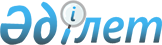 О внесении изменения в решение районного маслихата от 18 февраля 2016 года № 323 "Об утверждении Правил оказания социальной помощи, установления размеров и определения перечня отдельных категорий нуждающихся граждан в Хромтауском районе"Решение Хромтауского районного маслихата Актюбинской области от 5 марта 2021 года № 18. Зарегистрировано Департаментом юстиции Актюбинской области 11 марта 2021 года № 8102
      В соответствии c подпунктом 4) пункта 1 статьи 56 Бюджетного кодекса Республики Казахстан от 4 декабря 2008 года, статьей 6 Закона Республики Казахстан от 23 января 2001 года "О местном государственном управлении и самоуправлении в Республике Казахстан" и постановлением Правительства Республики Казахстан от 21 мая 2013 года № 504 "Об утверждении типовых правил оказания социальной помощи, установления размеров и определения перечня отдельных категорий нуждающихся граждан", Хромтауский районный маслихат РЕШИЛ:
      1. Внести в решение Хромтауского районного маслихата от 18 февраля 2016 года № 323 "Об утверждении правил оказания социальной помощи, установления размеров и определения перечня отдельных категорий нуждающихся граждан в Хромтауском районе" (зарегистрированное в реестре государственной регистрации нормативных правовых актов № 4780, опубликованное 22 марта 2016 года в газете "Хромтау") следующее изменение:
      Правила оказания социальной помощи, установления размеров и определения перечня отдельных категорий нуждающихся граждан в Хромтауском районе, утвержденные указанным решением, изложить в новой редакции согласно приложению к настоящему решению.
      2. Государственному учреждению "Аппарат Хромтауского районного маслихата" в установленном законодательством порядке обеспечить государственную регистрацию настоящего решения в Департаменте юстиции Актюбинской области.
      3. Настоящее решение вводится в действие по истечении десяти календарных дней после дня его первого официального опубликования. Правила оказания социальной помощи, установления размеров и определения перечня отдельных категорий нуждающихся граждан в Хромтауском районе
      1. Настоящие Правила оказания социальной помощи, установления размеров и определения перечня отдельных категорий нуждающихся граждан в Хромтауском районе (далее - Правила) разработаны в соответствии с подпунктом 4) пункта 1 статьи 56 Бюджетного Кодекса Республики Казахстан от 4 декабря 2008 года, подпунктом 24) пункта 1 статьи 31 Закона Республики Казахстан от 23 января 2001 года "О местном государственном управлении и самоуправлении в Республике Казахстан", постановлением Правительства Республики Казахстан от 21 мая 2013 года № 504 "Об утверждении Типовых правил оказания социальной помощи, установления размеров и определения перечня отдельных категорий нуждающихся граждан" (далее -Типовые правила) и определяют порядок оказания социальной помощи, установления размеров и определения перечня отдельных категорий нуждающихся граждан. 1. Общие положения
      2. Основные термины и понятия, которые используются в настоящих Правилах:
      1) Государственная корпорация "Правительство для граждан" (далее - уполномоченная организация) - юридическое лицо, созданное по решению Правительства Республики Казахстан для оказания государственных услуг, услуг по выдаче технических условий на подключение к сетям субъектов естественных монополий и услуг субъектов квазигосударственного сектора в соответствии с законодательством Республики Казахстан, организации работы по приему заявлений на оказание государственных услуг, услуг по выдаче технических условий на подключение к сетям субъектов естественных монополий, услуг субъектов квазигосударственного сектора и выдаче их результатов услугополучателю по принципу "одного окна", а также обеспечения оказания государственных услуг в электронной форме, осуществляющее государственную регистрацию прав на недвижимое имущество по месту его нахождения;
      2) памятные даты - события, имеющие общенародное историческое, духовное, культурное значение и оказавшие влияние на ход истории Республики Казахстан;
      3) специальная комиссия - комиссия, создаваемая решением акима Хромтауского района, по рассмотрению заявления лица (семьи), претендующего на оказание социальной помощи в связи с наступлением трудной жизненной ситуации;
      4) прожиточный минимум - необходимый минимальный денежный доход на одного человека, равный по величине стоимости минимальной потребительской корзины, рассчитываемой Республиканским государственным учреждением "Департамент Бюро национальной статистики Агентства по стратегическому планированию и реформам Республики Казахстан по Актюбинской области";
      5) праздничные дни - дни национальных и государственных праздников Республики Казахстан;
      6) среднедушевой доход семьи (гражданина) - доля совокупного дохода семьи, приходящаяся на каждого члена семьи в месяц;
      7) трудная жизненная ситуация - ситуация, объективно нарушающая жизнедеятельность гражданина, которую он не может преодолеть самостоятельно;
      8) уполномоченный орган - государственное учреждение "Хромтауский районный отдел занятости и социальных программ", финансируемый за счет местного бюджета, осуществляющее оказание социальной помощи;
      9) участковая комиссия - комиссия, создаваемая решением акимов соответствующих административно-территориальных единиц для проведения обследования материального положения лиц (семей), обратившихся за социальной помощью, и подготовки заключений;
      10) предельный размер - утвержденный максимальный размер социальной помощи.
      3. Данные Правила распространяются на лиц, постоянно проживающих в Хромтауском районе.
      4. Социальная помощь предоставляется отдельным категориям нуждающихся граждан государственным учреждением "Хромтауский районный отдел занятости и социальных программ" в порядке, определяемом настоящими Правилами.
      5. Под социальной помощью понимается помощь, предоставляемая местными исполнительными органами (далее - МИО) в денежной или натуральной форме отдельным категориям нуждающихся граждан (далее - получатели) в случае наступления трудной жизненной ситуации, а также к памятным датам и праздничным дням.
      Лицам, указанным в статье 16 Закона Республики Казахстан от 13 апреля 2005 "О социальной защите инвалидов в Республике Казахстан" и в подпункте 2) статьи 10, в подпункте 2) статьи 11, в подпункте 2) статьи 12, в подпункте 2) статьи 13 Закона Республики Казахстан от 6 мая 2020 года "О ветеранах" (далее - Закон), социальная помощь оказывается в порядке, предусмотренном настоящими Правилами.
      6. Социальная помощь предоставляется единовременно и (или) периодически (ежемесячно, ежеквартально, 1 раз в полугодие).
      7. Перечень памятных дат и праздничных дней для оказания социальной помощи:
      День Победы - 9 мая;
      День Конституции Республики Казахстан - 30 августа .
      8. Участковые и специальные комиссии осуществляют свою деятельность на основании положений, утверждаемых областными МИО. 2. Перечень категорий получателей социальной помощи и размеры социальной помощи
      9. Ежемесячная социальная помощь без учета дохода оказывается:
      1) ветеранам Великой Отечественной войны на коммунальные услуги в размере 8 000 (восьми тысяч) тенге;
      2) ветеранам, приравненным по льготам к ветеранам Великой Отечественной войны, ветеранам боевых действий на территории других государств на коммунальные услуги в течение 7 месяцев отопительного сезона (с января по апрель, с октября по декабрь) в размере 3500 (трех тысяч пятьсот) тенге;
      3) другим лицам, на которых распространяется действие Закона на коммунальные услуги в течение 7 месяцев отопительного сезона (с января по апрель, с октября по декабрь) в размере 5000 (пять тысяч) тенге;
      4) лицам, награждҰнным орденами и медалями бывшего Союза ССР за самоотверженный труд и безупречную воинскую службу в тылу в годы Великой Отечественной войны на коммунальные услуги в течение 7 месяцев отопительного сезона (с января по апрель, с октября по декабрь) в размере 5000 (пять тысяч ) тенге;
      5) родителям или законным представителям детей-инвалидов, обучающихся на дому, на одного ребенка-инвалида в размере 2 (двух) месячного расчетного показателя, на период обучения, на основании представленных списков, государственным учреждением "Хромтауский районный отдел образования";
      6) гражданам, страдающим онкологическими заболеваниями, инфицированным вирусом иммунодефицита человека и больным различной формой туберкулеза, согласно списков государственного коммунального предприятия "Хромтауская районная больница" на праве хозяйственного ведения государственного учреждения "Управление здравоохранения Актюбинской области" предоставляемых ежемесячно на период амбулаторного лечения в пределах до 6 месяцев в году, в размере 10 (десяти) месячных расчетных показателей;
      Социальная помощь оказывается указанным лицам, если они не находятся на полном государственном обеспечении.
      10. Единовременная социальная помощь оказывается:
      1) ко Дню Победы - 9 мая:
      ветеранам Великой Отечественной войны в размере 2 000 000 (два миллиона) тенге;
      ветеранам, приравненным по льготам к ветеранам Великой Отечественной войны, ветеранам боевых действий на территории других государств в размере 100 000 (сто тысяч) тенге;
      другим лицам, на которых распространяется действие Закона в размере 100 000 (сто тысяч) тенге;
      ветеранам труда, в размере 50 000 (пятидесяти тысяч) тенге;
      2) ко Дню Конституции Республики Казахстан - 30 августа:
      инвалидам, получающим государственные социальные пособия, в размере 50 000 (пятидесяти тысяч) тенге;
      3) для оплаты проездных расходов на лечение оказывается:
      Ветеранам Великой Отечественной войны, ветеранам боевых действий на территории других государств, ветеранам, приравненным по льготам к ветеранам Великой Отечественной войны, инвалидам I, II, III групп, инвалидам с детства до 16 лет направляемых для получения высокотехнологичных медицинских услуг в рамках гарантированного обьема бесплатной медицинской помощи и (или) медицинской помощи в системе обязательного социального медицинского страхования в пределах Республики Казахстан и сопровождающих их лиц производить за счет средств бюджета района, один раз в год на железнодорожном транспорте (оба конца), но в размере не более стоимости билета купейного вагона.
      Инвалидам от трудового увечья или профессионального заболевания, полученного по вине работодателя, компенсация проезда на лечение не производится.
      11. Единовременная социальная помощь при наступлении трудной жизненной ситуации оказывается:
      1) ветеранам Великой Отечественной войны в размере не более 150 000 (сто пятидесяти тысяч) тенге;
      2) ветеранам, приравненным по льготам к ветеранам Великой Отечественной войны, ветеранам боевых действий на территории других государств в размере не более 100 000 (сто тысяч) тенге;
      3) ветеранам труда, другим лицам, на которых распространяется действие Закона в размере не более 80 000 (восьмидесяти тысяч) тенге;
      4) лицам, достигшим пенсионного возраста, в размере не более 60 000 (шестидесяти тысяч) тенге;
      5) инвалидам, в том числе лицам, воспитывающим ребенка-инвалида до 18 лет, в размере не более 60 000 (шестидесяти тысяч) тенге;
      6) жертвам политических репрессий, лицам, пострадавшим от политических репрессий, в размере не более 50 000 (пятидесяти тысяч) тенге;
      7) многодетным семьям, в размере не более 140 000 (сто сорока тысяч) тенге;
      8) детям-сиротам, детям, оставшимся без попечения родителей, выпускникам детских домов, в размере не более 60 000 (шестидесяти тысяч) тенге;
      9) малообеспеченным гражданам, в размере не более 140 000 (сто сорока тысяч) тенге;
      10) гражданам, страдающим онкологическими заболеваниями, инфицированным вирусом иммунодефицита человека и больным различной формой туберкулеза, в размере не более 80 000 (восьмидесяти тысяч) тенге.
      12. Социальная помощь гражданам, находящимся в трудной жизненной ситуации, предоставляется, если среднедушевой доход семьи (гражданина) за предшествовавший на момент обращения квартал не превышает однократного размера прожиточного минимума по Актюбинской области (за исключением ветеранов Великой Отечественной войны, которым социальная помощь оказывается без учета дохода).
      Основаниями для отнесения граждан к категории нуждающихся при наступлении трудной жизненной ситуации являются:
      1) основания, предусмотренные законодательством Республики Казахстан;
      2) причинение ущерба гражданину (семье) либо его имуществу вследствие стихийного бедствия или пожара, либо наличие социально значимого заболевания;
      3) наличие среднедушевого дохода, не превышающего однократного размера прожиточного минимума для предоставления единовременной социальной помощи в связи с наступлением трудной жизненной ситуации.
      13. Сроки обращения за социальной помощью при наступлении трудной жизненной ситуации вследствие стихийного бедствия или пожара:
      не позднее шести месяцев с момента наступления соответствующей трудной жизненной ситуации.
      14. Размер оказываемой социальной помощи в каждом отдельном случае определяет специальная комиссия и указывает его в заключении о необходимости оказания социальной помощи.
      15. Единовременная социальная помощь на период введенного чрезвычайного положения на территории Республики Казахстан в размере 20 000 (двадцати тысяч) тенге на каждого человека без учета дохода и только по одной категории оказывается:
      1) инвалидам I, II и III группы, получающим государственные социальные пособия, детям-инвалидам до шестнадцати лет, родителям, воспитывающим ребенка инвалида согласно списков уполномоченного органа;
      Социальная помощь оказывается указанным лицам, если они не находятся на полном государственном обеспечении;
      2) гражданам, страдающим онкологическими заболеваниями, инфицированным вирусом иммунодефицита человека и больным различной формой туберкулеза получающим амбулаторное лечение, согласно списков государственного коммунального предприятия "Хромтауская районная больница" на праве хозяйственного ведения государственного учреждения "Управление здравоохранения Актюбинской области";
      3) одиноко проживающим престарелым гражданам обслуживаемым социальными работниками уполномоченного органа;
      4) малообеспеченным семьям, не получающим адресную социальную помощь, доходы которых на каждого члена семьи не превышают однократного размера прожиточного минимума по Актюбинской области, на основании списков, представленных акимами городского и сельских округов, утвержденных специальной районной комиссией.
      Социальная помощь оказывается без предъявления документов и в случае прекращения чрезвычайного положения оплата прекращается. 3. Порядок оказания социальной помощи
      16. Социальная помощь к памятным датам и праздничным дням оказывается по спискам, утверждаемым МИО по представлению уполномоченной организации либо иных организаций без истребования заявлений от получателей.
      В случае наличия права отдельных категории граждан на социальную помощь (в соответствии статуса) к различным памятным датам и праздничным дням оказывается один вид социальной помощи (более высокий по размеру).
      Лица, указанные в подпункте 3) пункта 10 представляют заявление с приложением следующих документов:
      1) копия удостоверения личности или копия свидетельства о рождении ребенка инвалида;
      2) документ о наличии счета в банках второго уровня, либо в отделениях АО "Казпочта";
      3) направление на:
      госпитализацию в стационар;
      получение специализированной и высокоспециализированной консультативно-диагностической помощи на республиканском уровне;
      4) копия удостоверения, подтверждающего принадлежность к категориям граждан, указанных в подпункте 3) пункта 10;
      5) билеты, подтверждающие факт проезда, а в случае их отсутствия - справка о стоимости проезда на железнодорожном транспорте до места лечения и обратно;
      6) медицинская справка, подтверждающая необходимость сопровождения лица, указанного в подпункте 3) пункта 10.
      17. Для получения социальной помощи при наступлении трудной жизненной ситуации заявитель от себя или от имени семьи в уполномоченный орган или акиму города, сельского округа представляет заявление с приложением следующих документов:
      1) документ, удостоверяющий личность;
      2) сведения о доходах лица (членов семьи);
      3) акт и/или документ, подтверждающий наступление трудной жизненной ситуации;
      4) Опекун от имени лиц, указанных в подпункте 8) пункта 11, вместе с заявлением предоставляет документы, указанные в подпунктах 1), 2), 3) настоящего пункта.
      Для получения социальной помощи, которая назначается независимо от доходов лица (членов семьи), сведения о доходах лица (членов семьи) не предоставляются.
      18. Ежемесячная социальная помощь лицам, указанным в пункте 9 настоящих Правил, оказывается без истребования заявлений от получателей.
      19. Документы представляются в подлинниках для сверки, после чего подлинники документов возвращаются заявителю.
      20. При наличии в семье двух и более лиц, имеющих право на ежемесячную социальную помощь за коммунальные услуги, выплата социальной помощи предоставляется одному из членов семьи по их выбору.
      21. При поступлении заявления на оказание социальной помощи при наступлении трудной жизненной ситуации уполномоченный орган или аким города, сельского округа в течение одного рабочего дня направляет документы заявителя в участковую комиссию для проведения обследования материального положения лица (семьи).
      22. Участковая комиссия в течение двух рабочих дней со дня получения документов проводит обследование заявителя, по результатам которого составляет акт о материальном положении лица (семьи), подготавливает заключение о нуждаемости лица (семьи) в социальной помощи по формам согласно приложениям 2,3 к Типовым правилам и направляет их в уполномоченный орган или акиму города, сельского округа.
      Аким города, сельского округа в течение двух рабочих дней со дня получения акта и заключения участковой комиссии направляет их с приложенными документами в уполномоченный орган.
      23. В случае недостаточности документов для оказания социальной помощи, уполномоченный орган запрашивает в соответствующих органах сведения, необходимые для рассмотрения представленных для оказания социальной помощи документов.
      24. В случае невозможности представления заявителем необходимых документов в связи с их порчей, утерей, уполномоченный орган принимает решение об оказании социальной помощи на основании данных иных уполномоченных органов и организаций, имеющих соответствующие сведения.
      25. Уполномоченный орган в течение одного рабочего дня со дня поступления документов от участковой комиссии или акима города, сельского округа производит расчет среднедушевого дохода лица (семьи) в соответствии с законодательством Республики Казахстан и представляет полный пакет документов на рассмотрение специальной комиссии.
      26. Специальная комиссия в течение двух рабочих дней со дня поступления документов выносит заключение о необходимости оказания социальной помощи, при положительном заключении указывает размер социальной помощи.
      27. Уполномоченный орган в течение восьми рабочих дней со дня регистрации документов заявителя на оказание социальной помощи принимает решение об оказании либо отказе в оказании социальной помощи на основании принятых документов и заключения специальной комиссии о необходимости оказания социальной помощи.
      В случаях, указанных в пунктах 23 и 24 настоящих Правил, уполномоченный орган принимает решение об оказании либо отказе в оказании социальной помощи в течение двадцати рабочих дней со дня принятия документов от заявителя или акима города, сельского округа.
      28. Уполномоченный орган письменно уведомляет заявителя о принятом решении (в случае отказа - с указанием основания) в течение трех рабочих дней со дня принятия решения.
      29. Отказ в оказании социальной помощи осуществляется в случаях:
      1) выявления недостоверных сведений, представленных заявителем;
      2) отказа, уклонения заявителя от проведения обследования материального положения лица (семьи);
      3) превышения размера среднедушевого дохода лица (семьи) установленного маслихатом Хромтауского района порога для оказания социальной помощи.
      30. Финансирование расходов на предоставление социальной помощи осуществляется в пределах средств, предусмотренных бюджетом района на текущий финансовый год. 4. Основания для прекращения и возврата предоставляемой социальной помощи
      31. Социальная помощь прекращается в следующих случаях:
      1) смерти получателя;
      2) выезда получателя на постоянное проживание за пределы Хромтауского района;
      3) направления получателя на проживание в государственные медико - социальные учреждения;
      4) выявления недостоверных сведений, представленных заявителем.
      Выплата социальной помощи прекращается с месяца наступления указанных обстоятельств.
      32. В случае выявления представления недостоверных сведений, повлекших за собой незаконное назначение социальной помощи, выплата социальной помощи лицу (семье) прекращается на период ее назначения.
      33. Излишне выплаченные суммы подлежат возврату в добровольном порядке, а в случае отказа - в судебном порядке. 5. Заключительное положение
      34. Мониторинг и учет предоставления социальной помощи проводит уполномоченный орган с использованием базы данных автоматизированной информационной системой "Е-собес" или автоматизированной информационной системой "Социальная помощь".
					© 2012. РГП на ПХВ «Институт законодательства и правовой информации Республики Казахстан» Министерства юстиции Республики Казахстан
				
      Председатель сессии Хромтауского 
районного маслихата 

А. Казбаев

      Секретарь Хромтауского 
районного маслихата 

Д. Мулдашев
Приложение к решению Хромтауского районного маслихата от 5 марта 2021 года № 18приложение к решению Хромтауского районного маслихата № 323 от 18 февраля 2016 года